TitleAuthor1, Co-Author Name2, Co-Author Name31Company Name, Location   2Company Name, Location3Company Name, Location1Email: joe@joescompany.com2Email: sarah@sarahscompany.com3Email: amy@amyscompany.net      ABSTRACT (max 150 words)
KEYWORDSINTRODUCTION | BACKGROUNDMETHODOLOYRESULTSDISCUSSIONCONCLUSIONSREFERENCESDELETE BEFORE SUBMITTING:Formatting Help:If you are not familiar with the use of styles you can use the format painter to format the document by applying the styles. Step 1: write your paper and don’t worry about formattingStep 1: use the Format Painter to copy the format (apply styles). Double click if you want to apply a format to multiple section.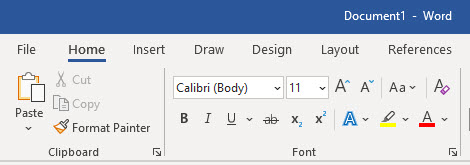 Delete Before Submitting: At the end of the template is a style table that can be used to copy the format using the format painter as an option for those unfamiliar in the use Styles in MS Word.The below is a suggestion. However, the abstract and Keywords are required.Additional information can be found in the Template instructions StyleFormat Painter SourceHeadingExample TextSub-HeadingExample Text CaptionExample TextBody TextExample TextList BulletExample TextExample TextNumbered ListExample TextExample TextAuthorExample TextReferencesExample Text Example Text Example Text Example Text